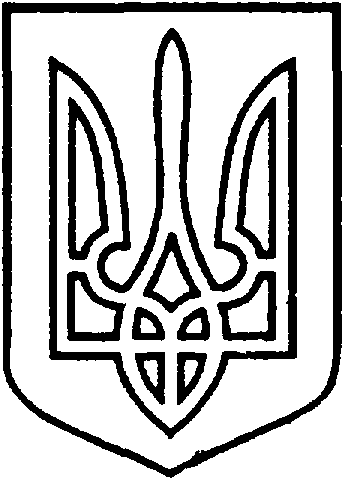 СЄВЄРОДОНЕЦЬКА МІСЬКА ВІЙСЬКОВО-ЦИВІЛЬНА АДМІНІСТРАЦІЯ  СЄВЄРОДОНЕЦЬКОГО РАЙОНУ  ЛУГАНСЬКОЇ  ОБЛАСТІРОЗПОРЯДЖЕННЯкерівника Сєвєродонецької міської  військово-цивільної адміністрації « 26 » липня 2021 року                                                              № 1343     Про затвердження Положення про Робочу та Координаційну групи з питань впровадження Європейської Енергетичної Відзнаки	Відповідно до Закону України «Про військово – цивільні адміністрації», Закону України «Про місцеве самоврядування в Україні», з метою ефективного впровадження системи управління якістю та сертифікації Європейська Енергетична Відзнака, забезпечення сталого енергетичного розвитку громадизобовʼязую:	1. Затвердити Положення про Робочу та Координаційну групи згідно з Додатком 1.	2. Розпорядження  підлягає оприлюдненню.	3. Контроль за виконанням даного розпорядження покласти на  заступника керівника Сєвєродонецької міської військово-цивільної адміністрації Сєвєродонецького району Луганської області Олега КУЗЬМІНОВА.Керівник Сєвєродонецької міськоївійськово-цивільної адміністрації  		                   Олександр СТРЮК 